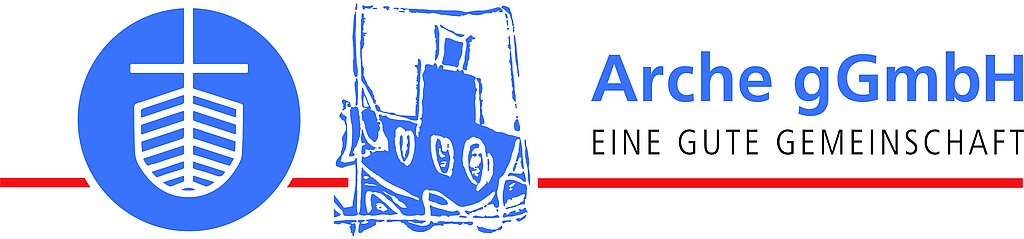 Erreichbarkeit während der Betreuungszeiten________________ 				___________________Ort, Datum 							UnterschriftVor- und Nachname des Erziehungsberechtigten (1)Telefon Festnetz / HandyArbeitsstelleTelefon ArbeitsstelleVor- und Nachname des Erziehungsberechtigten (2)Telefon Festnetz / HandyArbeitsstelleTelefon ArbeitsstelleAnsprechpartner, wenn Eltern nicht erreichbar (3)Adresse und TelefonnummerAllergien, UnverträglichkeitenChronische KrankheitenMedikamenteneinnahmeHausarztSonstiges